             Ostatné schopnosti          [ Popíšte tieto zručnosti a určite, kde boli získané. ]                               a zručnosti        Iné, vyššie neuvedené schopnosti                                            a zručnostiV .............................., dňa: .........................................................................              podpiseurópsky formulárživotopisu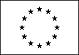 Osobné informácieMeno[ priezvisko, krstné meno ]Adresa[ ulica, číslo domu, PSČ, mesto, štát ]TelefónFaxE-mailNárodnosťDátum narodenia[ deň, mesiac, rok ]Pracovné skúsenosti• Obdobie (od – do) [ Položku vyplňte samostatne pre každú dosiahnutú pozíciu počínajúc od najaktuálnejšej ]• Meno a adresa zamestnávateľa• Oblasť podnikania alebo názov odvetvia• Dosiahutá pozícia• Hlavná pracovná náplň a zodpovednosťVzdelanie a kurzy• Obdobie (od – do)[ Položku vyplňte samostatne pre každé,  absolvovaný kurz počínajúc od najaktuálnejšieho ]• Názov a typ organizácie poskytujúcej vzdelanie / kurzy• Hlavné predmety/praktické zručnosti• Získaný titul• Úroveň v národnej klasifikácii
(pokiaľ je možné uviest)Osobné schopnosti a zručnostizískané počas života či práce, ale nie nutne zakončené oficiálnymi certifikátmi či diplomamiMaterinský jazyk[ Uveďte materinský jazyk. ]Ostatné jazyky[ Uveďte jazyk. ]• Čítanie[ Určite úroveň: výborne, dobre, základy. ]• Písanie[ Určite úroveň: výborne, dobre, základy. ]• Hovorený prejav[ Určite úroveň: výborne, dobre, základy. ]Sociálne schopnosti
a zručnostiSpolužitie a spolupráca s ľuďmi v multikultúrnom prostredí; na pozíciách, kde je komunikácia dôležitou súčasťou; a v situáciách, kde je nevyhnutná tímová spolupráca (napr. kultúra a šport), doma a pod.[ Popíšte tieto zručnosti a určite, kde boli získané. ]Organizačné schopnosti
a zručnosti Koordinácia a riadenie ľuďí, projektov, rozpočtov; v práci, dobrovoľné aktivity (napr. kultúra a šport), doma a pod.[ Popíšte tieto zručnosti a určite, kde boli získané. ]Technické schopnosti
a zručnostiVýpočtová technika, špeciálne prístroje, nástroje a pod.[ Popíšte tieto zručnosti a určite, kde boli získané. ]Umelecké schopnosti a zručnostiHudba, literatúra, výtvarné umenie, atď.[ Popíšte tieto zručnosti a určite, kde boli získané. ]Skúsenosti v oblasti štrukturálnych fondovHodnotenie projektov zo štrukturálnych fondov resp. iná činnosť v oblasti štrukturálnych fondov                            [ Popíšte tieto skúsenosti a určite, kde boli získané. ]vodičský preukaz(y)Doplňujúce  informácie[ Tu uveďte všetky ďalšie relevantné informácie, napr. kontaktné osoby, referencie a pod. ]Prílohy[ Prílohy môžu byť priložené, pokiaľ doplňujú vyššie uvedené informácie napr. získané certifikáty, osvedčenia.]